                                                                проект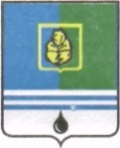                                          РЕШЕНИЕДУМЫ ГОРОДА КОГАЛЫМАХанты-Мансийского автономного округа - ЮгрыОт «___»_______________20___г.                                                   №_______ ЮгрыОб утверждении Положения о представлении лицами, замещающими муниципальные должности, сведений о доходах, расходах, об имуществе и обязательствах имущественного характераВ соответствии с Федеральными законами от 06.10.2003 №131-ФЗ               «Об общих принципах организации местного самоуправления в Российской Федерации», от 25.12.2008 №273-ФЗ «О противодействии коррупции», от 03.12.2012 №230-ФЗ «О контроле за соответствием расходов лиц, замещающих государственные должности, и иных лиц их доходам», статьей 4 Федерального закона от 07.05.2013 № 79-ФЗ «О запрете отдельным категориям лиц открывать счета (вклады), хранить наличные денежные средства и ценности в иностранных банках, расположенных за пределами территории Российской Федерации, владеть и (или) пользоваться иностранными финансовыми инструментами», Указом Президента Российской Федерации от 23.06.2014 №460 «Об утверждении формы справки о доходах, расходах, об имуществе и обязательствах имущественного характера и внесении изменений в некоторые акты Президента Российской Федерации», постановлением Губернатора Ханты-Мансийского автономного округа – Югры от 18.02.2010 №33 «О представлении гражданами, претендующими на замещение государственных должностей Ханты-Мансийского автономного округа – Югры, и лицами, замещающими государственные должности Ханты-Мансийского автономного округа – Югры, сведений о доходах, расходах, об имуществе и обязательствах имущественного характера», Уставом города Когалыма, Дума города Когалыма РЕШИЛА:Утвердить Положение о представлении лицами, замещающими муниципальные должности, сведений о доходах, расходах, об имуществе и обязательствах имущественного характера согласно приложению к настоящему решению.Установить, что лица, замещающие муниципальные должности, представляют сведения о своих доходах, расходах, об имуществе и обязательствах имущественного характера, а также о доходах, расходах, об имуществе и обязательствах имущественного характера своих супруги (супругов) и несовершеннолетних детей в соответствии с Положением и по форме справки, утвержденной Указом Президента Российской Федерации от 23.06.2014 №460 «Об утверждении формы справки о доходах, расходах, об имуществе и обязательствах имущественного характера и внесении изменений в некоторые акты Президента Российской Федерации», если федеральными конституционными законами или федеральными законами для них не установлены иные порядок и формы представления.3. Опубликовать настоящее решение и приложение к нему в газете «Когалымский вестник». Приложение к решению Думыгорода Когалымаот             № Положение о представлении лицами, замещающими муниципальные должности, сведений о доходах, расходах, об имуществе и обязательствах имущественного характера(далее – Положение)1. Настоящим Положением определяется порядок представления лицами, замещающими муниципальные должности в органах местного самоуправления города Когалыма (далее – лица, замещающие муниципальные должности), сведений о полученных ими доходах, расходах, об имуществе, принадлежащем им на праве собственности, и об их обязательствах имущественного характера, а также сведений о доходах, расходах супруги (супруга) и несовершеннолетних детей, об имуществе, принадлежащем им на праве собственности, и об их обязательствах имущественного характера (далее - сведения о доходах, расходах, об имуществе и обязательствах имущественного характера).2. Сведения о доходах, расходах, об имуществе и обязательствах имущественного характера в соответствии с настоящим Положением представляются лицами, замещающими муниципальные должности, для которых законодательством не установлены иные порядок и формы представления указанных сведений.3. Сведения о доходах, расходах, об имуществе и обязательствах имущественного характера представляются по утвержденной Указом Президента Российской Федерации от 23.06.2014 №460 «Об утверждении формы справки о доходах, расходах, об имуществе и обязательствах имущественного характера и внесении изменений в некоторые акты Президента Российской Федерации» форме справки ежегодно, не позднее                 30 апреля года, следующего за отчетным.4. Лица, замещающее муниципальную должность, представляют ежегодно:а) сведения о своих доходах, полученных за отчетный период (с 1 января по 31 декабря) от всех источников (включая доходы по основному месту работы и месту замещения муниципальной должности, пенсии, пособия, иные выплаты), о расходах по каждой сделке, совершенной за отчетный период (с 1 января по 31 декабря), в случаях, установленных статьей 3 Федерального закона от 03.12.2012 №230-ФЗ «О контроле за соответствием расходов лиц, замещающих государственные должности, и иных лиц их доходам», а также сведения об имуществе, принадлежащем ему на праве собственности, и о своих обязательствах имущественного характера по состоянию на конец отчетного периода;б) сведения о доходах супруги (супруга) и несовершеннолетних детей, полученных за отчетный период (с 1 января по 31 декабря) от всех источников (включая заработную плату, пенсии, пособия, иные выплаты), о расходах по каждой сделке, совершенной за отчетный период (с 1 января по 31 декабря), в случаях, установленных статьей 3 Федерального закона от 03.12.2012 №230-ФЗ «О контроле за соответствием расходов лиц, замещающих государственные должности, и иных лиц их доходам», а также сведения об имуществе, принадлежащем им на праве собственности, и об их обязательствах имущественного характера по состоянию на конец отчетного периода.5. Сведения о доходах, расходах, об имуществе и обязательствах имущественного характера представляются в аппарат Думы города Когалыма, если действующим законодательством для лиц, замещающих муниципальные должности, не установлен иной порядок представления указанных сведений.6. В случае если лица, замещающие муниципальные должности, обнаружили, что в представленных ими сведениях о доходах, расходах, об имуществе и обязательствах имущественного характера не отражены или не полностью отражены какие-либо сведения либо имеются ошибки, они вправе представить уточненные сведения в порядке, установленном настоящим Положением.Лица, замещающие муниципальные должности, могут представить уточненные сведения в течение одного месяца после окончания срока, указанного в пункте 3 настоящего Положения. 7. В случае непредставления по объективным причинам лицами, замещающими муниципальные должности, сведений о доходах, об имуществе и обязательствах имущественного характера супруги (супруга) и несовершеннолетних детей данный факт подлежит рассмотрению Комиссией по соблюдению требований к служебному поведению лиц, замещающих муниципальные должности, и урегулированию конфликта интересов.8. Проверка достоверности и полноты сведений о доходах, об имуществе и обязательствах имущественного характера, представленных в соответствии с настоящим Положением лицами, замещающими муниципальные должности, контроль за расходами лиц, замещающих муниципальные должности, осуществляется в соответствии с федеральным законодательством и законодательством Ханты-Мансийского автономного округа – Югры и муниципальными правовыми актами города Когалыма.9. Сведения о доходах, расходах, об имуществе и обязательствах имущественного характера, представляемые в соответствии с настоящим Положением лицами, замещающими муниципальные должности, являются сведениями конфиденциального характера, если федеральным законом они не отнесены к сведениям, составляющим государственную тайну.10. Сведения о доходах, расходах, об имуществе и обязательствах имущественного характера лиц, замещающих муниципальные должности, его супруги (супруга) и несовершеннолетних детей в соответствии с порядком, утвержденным муниципальным нормативным правовым актом, размещаются на официальном сайте Администрации города Когалыма в информационно-телекоммуникационной сети «Интернет», а в случае отсутствия этих сведений на официальном сайте Администрации города Когалыма - предоставляются общероссийским, окружным, городским средствам массовой информации для опубликования по их запросам.11. Специалисты аппарата Думы города Когалыма, в должностные обязанности которых входит работа со сведениями о доходах, расходах, об имуществе и обязательствах имущественного характера, виновные в их разглашении или использовании в целях, не предусмотренных законодательством Российской Федерации, несут ответственность в соответствии с законодательством Российской Федерации.12. Сведения о доходах, расходах, об имуществе и обязательствах имущественного характера, представленные лицами, замещающими муниципальные должности, ежегодно в соответствии с настоящим Положением, и информация о результатах проверки достоверности и полноты этих сведений приобщаются к личному делу лиц, замещающих муниципальные должности.13. В случае непредставления лицами, замещающими муниципальные должности, сведений о своих доходах, расходах, об имуществе и обязательствах имущественного характера, а также о доходах, расходах, об имуществе и обязательствах имущественного характера своих супруги (супруга) и несовершеннолетних детей либо представления заведомо недостоверных или неполных сведений, несут ответственность в соответствии с законодательством Российской Федерации.__________________________ПредседательГлаваДумы города Когалымагорода Когалыма_____________  А.Ю.Говорищева_____________  Н.Н.Пальчиков